PENGGUNAAN PENDEKATAN KONTEKSTUAL UNTUK MENINGKATKAN HASIL BELAJAR SISWA PADA PEMBELAJARAN SAINS DI KELAS IV SD(Penelitian Tindakan Kelas Pada Pembelajaran Sains Tentang Penggolongan dan Daur Hidup Hewan di SDN Tanjung Kabupaten Karawang)SKRIPSIDIAJUKAN UNTUK MEMENUHI GELAR SARJANA PENDIDIKANOlehRYNA ERVINA085060159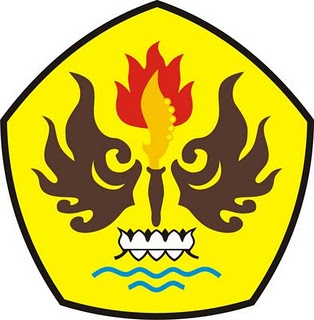 PROGRAM STUDI PENDIDIKAN GURU SEKOLAH DASARFAKULTAS KEGURUAN DAN ILMU PENDIDIKANUNIVERSITAS PASUNDANBANDUNG2012